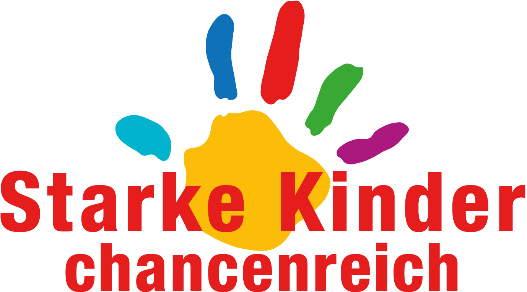 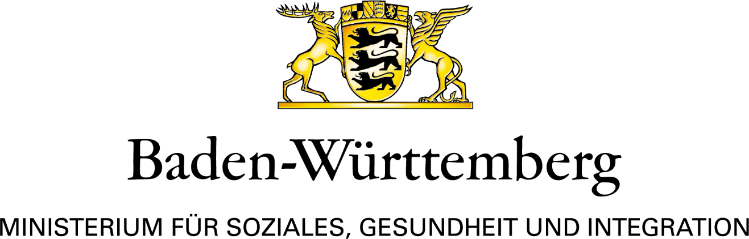 Förderaufruf„Familien in Wohnungslosigkeit“- Bewerbungsbogen -Angaben zur antragstellenden OrganisationName der antragstellenden Organisation:      Anschrift:      Name der Ansprechperson:      Funktion:      Telefon:      E-Mail:      Kurzangaben zum ProjektName des Projekts:      Durchführungsort(e):      Beantragte Zuwendung des Landes:      Vorgesehene Projektdauer (vorbehaltlich eines vorliegenden Zuwendungsbescheides)Beginn (00.00.2021, spätestens am 15. Dezember 2021):      Ende (00.00.2022, spätestens 31. Dezember 2022):      Kurzbeschreibung des Projekts (ca. 300 Zeichen inkl. Leerzeichen):Ausgewählter Schwerpunkt für das Projekt (bitte ein Kreuz setzen): Schwerpunkt A Schwerpunkt BProjektkonzeptionBitte beschreiben Sie im Folgenden auf ein bis zwei Seiten:die Ausgangssituation (ggf. unter Bezugnahme auf die GISS-Studie),die Grundidee Ihres Vorhabens,die damit verbundenen Ziele Ihres Projekts (bitte hier auch den Schwerpunkt des Projekts A oder B angeben und begründen) unddie konkrete Umsetzung (ggf. mit Zeitplanung).Bitte gehen Sie dabei (mindestens bei der Beschreibung der konkreten Umsetzung) zwingend ein auf:die Hinweise und Empfehlungen aus den drei angegeben Einzelstellungnahmen bzw. Bausteinen des Fachkonzepts für die Weiterentwicklung der Wohnungslosenhilfe unddie unter Ziffer II. beschriebenen Förderkriterien.Weitere AspekteWie könnte das Projekt über den Projektzeitraum hinaus weitergeführt werden (Anschlussfinanzierung)?Haben Sie sich mit dem Vorhaben für andere Förderungen beworben bzw. erhalten Sie für das Projekt bereits anderweitige Förderungen und wenn ja, welche?Ist es geplant, die Zuwendung ganz oder teilweise an Dritte weiterzugeben? Wenn ja, an wen?Folgendes ist mit der Unterschrift zu bestätigen:Wir versichern, dass die Angaben in diesem Antrag richtig und vollständig sind und dass wir jede Veränderung der für die Gewährung einer Zuwendung maßgebenden Verhältnisse unverzüglich mitteilen werden.Wir bestätigen, dass mit dem beantragten Vorhaben noch nicht begonnen wurde.Uns ist bekannt, dass die im Antrag erhobenen Daten für die Antragsbearbeitung benötigt werden. Wir willigen in die Verarbeitung, insbesondere das Speichern, Nutzen und Übermitteln der erhobenen Daten zum Zwecke der Prüfung einer Zuwendung und Verwaltung der Förderung ein. Hierzu zählt auch die Übermittlung der Daten an die im Auswahlverfahren beteiligten Stellen.Weiterhin wird bestätigt, dassdie Bereitschaft besteht, auf Anfrage durch das Ministerium für Soziales, Gesundheit und Integration die erfolgte und geplante Projektarbeit schriftlich vorzustellen, z.B. für die Veröffentlichung auf einer Homepage des Ministeriums,die Bereitschaft besteht, an einer etwaigen durch das Ministerium für Soziales, Gesundheit und Integration in Auftrag gegebenen Bilanzierung teilzunehmen,es sich nicht um ein Projekt mit kommerzieller Orientierung oder parteipolitischer oder religiöser Ausrichtung handelt,Einverständnis mit der Veröffentlichung der Projektdaten durch das Land besteht.___________________________			___________________________Ort, Datum							Unterschrift und Stempel									(Namen bitte auch in Druckschrift)Kosten- und Finanzierungsplan(siehe Erläuterungen unter Ziffer V. im Förderaufruf)Projekt (bitte ergänzen)Antragstellende Organisation: (bitte ergänzen)___________________________			___________________________Ort, Datum							Unterschrift und Stempel									(Namen bitte auch in Druckschrift)AusgabenArt der Ausgaben
(bitte jeweils Erläuterungen in Klammer)Angaben in Euro Personalausgaben - - Sachausgaben - -GesamtausgabenEinnahmenArt der Einnahmen
(Eigenmittel, Drittmittel, Spenden usw. - Aufzählung nicht abschließend)Angaben in Euro Eigenmittel der antragstellenden Organisation - Drittmittel (Organisation bitte ergänzen) - Spendenmittel (Organisation bitte ergänzen) -GesamteinnahmenSaldoGesamtausgabenGesamteinnahmenbeantragte Zuwendung beim Land